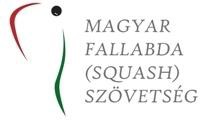 Amatőr országos verseny2021. október 16. City Squash Club, Budapest2021. december 12. Squashberek Sportközpont, Tatabánya 2022. február 12. Budaörsi Squash Központ, Budaörs 2022. április 23. szuperdöntőA verseny célja:Versenyzési lehetőség biztosítása a részvevőknek és amatőr ranglista pontok gyűjtése.Kategóriák:Női, Férfi (maximum 32 nevező)A verseny helye és időpontja:RSC-Rózsadomb Squash Club (1025 Budapest, Törökvész út 87.) 2022. 04. 23. SzombatVersenybíróság:Szász Miklós a rendező klub képviseletében.Az MF(S)Sz által kijelölt főbíró.Indulási feltételek:A versenyre az Amatőr Országos verseny korábbi állomásain résztvevő játékosok nevezhetnek. Túljelentkezés esetén az előző versenyek legjobb 8 helyezettjeinek biztosított a nevezés! A versenyen amatőr játékosok (nem rendelkeznek ranglistahelyezéssel) indulhatnak.Nevezési határidő és jelentkezés:E-mailes	nevezés	a	versenyt	megelőző	csütörtök (2022.04.20.)	24:00-ig	anevezes@squash.hu e-mail címen.A	megadott	határidőn	túl	beérkezett	nevezéseket	a	rendezőknek	nem	áll módjukban elfogadni.Nevezési díjak:Minden kategóriában 5.000 Ft (fiatalkorúaknak 2.500,- Ft) versenyszámonként.Sorsolás:2022.04.21. (csütörtök) 13-14 óra között. Az elkészült sorsolás megtekinthető csütörtökön 14:00 óra után, az időrend megtekinthető pénteken délután a www.squash.hu weboldalon.Lebonyolítás:A versenyrendező fenntartja a jogot arra, hogy a versenyen indulók létszámától függően határozza meg a lebonyolítás rendjét (4 pályán, minden kategóriában svájci rendszerben, vigaszág KO, vagy csoportban). A mérkőzések a főtáblán három nyert játszmáig, a vigaszági mérkőzések 2 vagy három nyert játszmáig tartanak a nevezők számának függvényében. A játszmák 11 pontos rendszerben zajlanak, az ESF szabályai szerint. Adott korcsoport megrendezése minimum 8 nevező esetén kerül lebonyolításra.A rendezőknek a nevezők számának figyelembevétele mellet joga van a lebonyolítást módosítani, de ezt a sorsolás előtt nyilvánosan közzé kell tenni a Szövetség weboldalán és Facebook oldalán.A (3) selejtezőből a legjobb 8-8-8 jut be a végső országos döntőbe. A maradék 8 helyre a szövetség sorsolja be a játékosokat a megszerzett pontjaik alapján! Az 4. kör az országos döntő, ahol a 32-es főtábla, plusz egy vigaszág kerülne lebonyolításra! Csak a győztes mérkőzések után jár pont, 3:0 vagy 3:1-es győzelem után 3 pont, 3:2-es győzelem után 1,5 pont.Kiemelés:Az 1-8 kiemeltek személyét a selejtezőkön elért eredmény határozza megDíjazás:Díjátadó a döntők után. Minden kategóriában 1-3. helyezett érem + oklevél.Játékvezetés:A verseny vezető-bírója a verseny során kijelöli valamennyi mérkőzés játékvezetőjét. Ha másként nem rendelkezik, akkor azonos pályán az előző mérkőzés győztese köteles levezetni a mérkőzést, a vesztese köteles ellátni a jegyzői feladatokat. A bíráskodáshoz szükséges dokumentumokat a vezető-bíró biztosítja.Labda:Dunlop XX (extra slow) labdákkal.Öltözködés:A verseny során az öltözőkben hagyott tárgyakért a rendezőség anyagi felelősséget nem vállal.A mérkőzések kezdési időpontja:A verseny során kizárólag a versenybíróság által megadott kezdési időpontok az érvényesek. Ettől eltérni csak abban az esetben lehetséges, ha azzal mindkét versenyző egyetért és a versenybíróság jóváhagyta.Várakozási idő:A kiírt kezdési időponttól 10 (tíz) perc. Az ettől való eltérés automatikus vereséget jelent, akár az ellenfél, akár a versenybíróság jelzi ezt.Egyebek:A versenykiírásban foglaltak tudomásulvételét a nevezési díj befizetésével tanúsítják az indulók. A versenykiírásban nem érintett kérdésekben a Magyar Fallabda (Squash) Szövetség és az ESF szabályai és útmutatásai az irányadókSérülésmentes felkészülést és eredményes versenyzést kíván a Magyar Fallabda (Squash) Szövetség és az RSC csapata!